Dr. Tosja ZywietzMember of the Executive Board Portfolio: Operations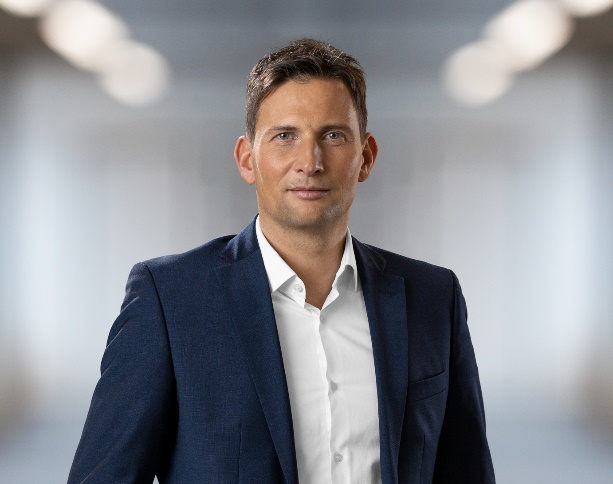 Dr. Tosja Zywietz joined the Executive Board on 1 January 2020 and has taken over responsibility for the procurement, production and quality processes of the SICK Group as COO. Tosja Zywietz was born in Hanover in 1971 and, following his studies at the University of Göttingen and in the USA, completed his doctorate at the Fritz Haber Institute of the Max Planck Society. Before his appointment to SICK’s Executive Board, Tosja Zywietz was active at the Boston Consulting Group before founding a medical technology start-up company. After selling his company, he moved to the Management Board of the Rosenberger Group in 2009. In early 2016, Dr. Zywietz was appointed Spokesman of the Management Board. During this time he was influential in the development of, among other things, the products, production, strategy and organization of the rapidly growing company. Rosenberger – with sales of almost EUR 1.3 bn. (2018), about 11,000 employees, and 17 production sites – specializes in high-frequency technology for 5G mobile communications, automotive and medical technology, and the industrial sector. SICK is one of the world’s leading producers of sensors and sensor solutions for industrial applications. The company, founded by Dr. Erwin Sick in 1946 and based in Waldkirch-im-Breisgau near Freiburg, is a technology and market leader. It has a worldwide presence with more than 50 subsidiaries and associated companies, as well as numerous sales offices. SICK achieved Group sales of about EUR 1.6 bn. during the 2018 fiscal year with almost 10,000 employees worldwide. More information on SICK is available at http://www.sick.com. 